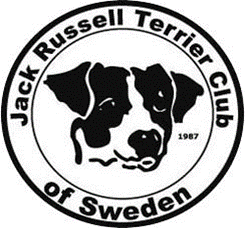 JRTC of Sweden anordnar utställning den 27 maj på Bredsands Camping i Enköping.Plats: Bredsands Camping i Enköping.Domare: Kommer meddelas på hemsidan och Facebook när det är klart.  Insläppet börjar kl. 09:30 för alla hundar.Unghundar och valpar har företräde.Utställningen startar kl. 10:00Utställningsavg: Valp, Unghund & Öppen klass 200:-Anmälan på plats: 400 krÖvriga klasser och Barn med hund & Junior handling: 50:-Utställningsavgift kommer inte att betalas tillbaka om utställaren ellerhundarna uteblir.Anmälan skall återföljas av betalning, senast 5 dagar efter sista anmälningsdag skall betalningen finnas på klubbens konto.Detta gäller både medlemmar & icke medlemmar!Sista anmälningsdag den 13 majANMÄL GÄRNA VIA VÅR HEMSIDA ELLER DIREKT TILL  TAVLING@JRTC.SE SÅ VI VET HUR MÅNGA SOM KOMMER.Går även att efteranmäla på plats.För mer information & anmälan:Utställningsansvarig, tavling@jrtc.seLinda Frölander 0735-119289, Linda@jrtc.seHJÄRTLIGT VÄLKOMNA!